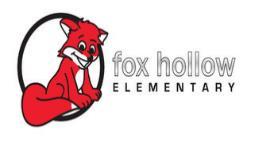 Fox Hollow PTA Meeting MinutesDate: January 7, 2019Location: Fox Hollow Faculty LoungeStart Time: 8:40 AMEnd Time: 9:40 AMCalled to Order: Becky NielsonMinutes: Natalie BarkerFinancial Report: Niki GeorgeAttendance: Becky Nielson, Natalie Barker, Tiffany Carlino, Emilia Fuller, Niki George, Brynn Homer, Kristina Leikam, Tara SilvulkaWebsite: Becky has a meeting with WP Live to set up the PTA website.  The website would be for online membership, spirit wear, updates, etc. Decided on domain names FoxHollowPTA and FoxHollowPTO.  Website can not be hosted on the school or district sites for liability reasons.  Aiming to have it completed by the end of the month.  Total cost would be $12 for each domain name and approximately $250 per year. Monthly Birthdays: Decided against doing anything for student birthdays next year.  Budget: Niki made a motion to amend the budget to include the website and domains ($250), increase hospitality ($500) and increase the secretary/treasurer supplies by $50.  Seconded by Brynn.  Unanimously approved. Note to increase the SEP conference dinner budget next year to at least $1,000.PTO Update: ACTION: Kristina will set up a conference call with the executive board DARE Program: ACTION: Tiffany will call West Jordan Police Chief and set up a meeting to discuss.Great Artist Program & Junior Achievement: Still in need of a lot of volunteers.  Will have Betsy send out another email to remind parents.  Zions bank offers volunteers for Junior Achievement if needed.Spirit Wear: Becky placed a bulk order and will let everyone know when they get in.  We can sell on the website, at family week, parent teacher conferences, etc.PTA Bulletin Board: Bulletin board needs to be updated. Natalie and Kristina will do next week.  Tara will do March for family week.  Tiffany will do May for the Star Party. Spirit Night: February 5th at Café Zupas in Jordan Landing.  No volunteers needed.  Joey will put all the marketing materials in the teacher’s boxes the day before.  Maturation Program: Becky spoke to Lindsay and she is good on all the supplies.Box Tops: Susannah Holden will be taking over this commission. Book Fair: March 14 – 15th with Books and Donuts the morning of the 14th.  Usborn book fair in the spring.President’s Signature: ____________________________________________________Secretary’s Signature: ____________________________________________________